Tuesday 26th January 2021Learning objective: I can use a number line to count back.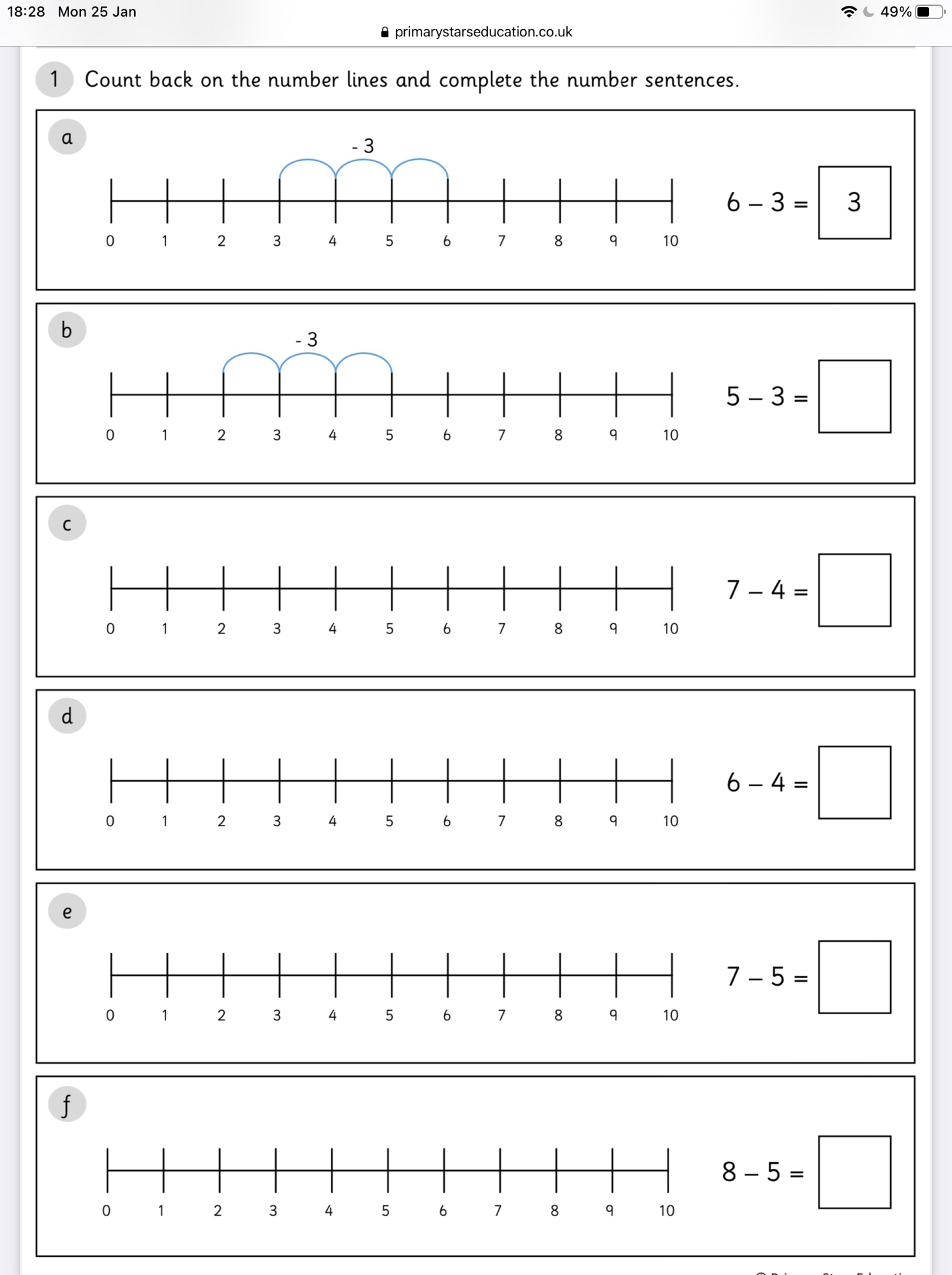 